ENABLING WOMEN 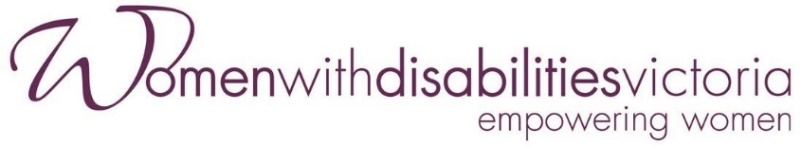 LEADERSHIP PROGRAM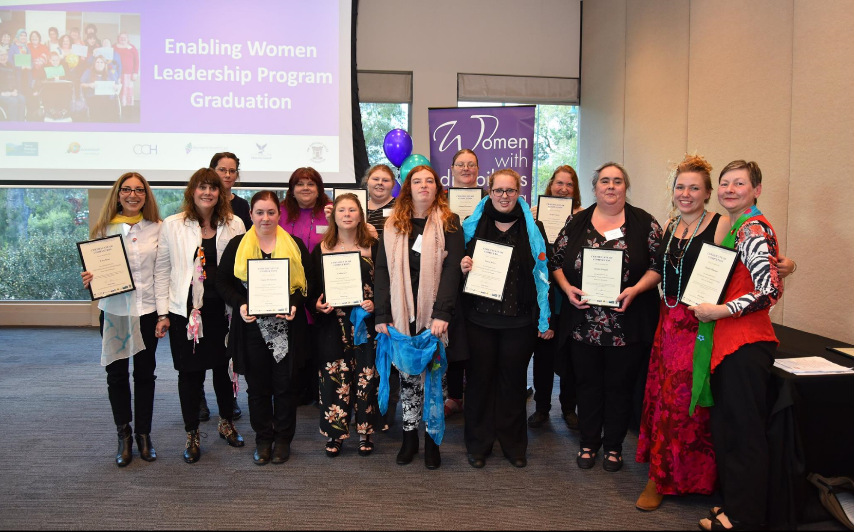 Do you identify as a woman with disability?Do you live, work, study, or play in Bendigo or surrounding areas?Would you like to know more about your rights, and speaking up?Do you want to take the next step in your leadership journey?If yes, this FREE Program is for you!Enabling Women focuses on confidence, identity, creating connections, speaking up, working with a mentor, communication, rights, understanding the NDIS, and fun.The Program will be held at the Bendigo Tennis Centre. It will run for 1 day a week for 6 weeks, starting Thurs Oct 17th. A Graduation Celebration will be held on Thurs Nov 28th. Come to our Info Session to find out more:Where: Intereach – 384 Hargreaves St, BendigoWhen: Mon 9th Sep, 1:30 – 2:30pmFor further information, to register for the Info Session, or to send an application, please contact Bridget Jolley on 03 9286 7800, or at bridget.jolley@wdv.org.auApplications close: 5pm, Monday 16th September 2019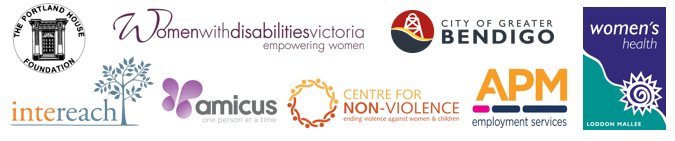 